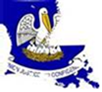 Blind Vendors Trust Fund Advisory Board Quarterly MeetingPublic Meeting NoticeMonday, October4th, 2021 at 2:00PM CDTThis meeting will be available via ZOOM and members of the public are encouraged to provide comments to sdebruhl@lwc.la.gov and/or the ZOOM chat function.Join from PC, MAC, Linux, iOS or Android:Topic: Executive Committee of Blind Vendors and BVTF - Zoom MeetingTime: Oct 4, 2021 02:00 PM Central Time (US and Canada)Join Zoom Meetinghttps://us06web.zoom.us/j/87691693316Meeting ID: 876 9169 3316Dial  USA 215 446 3656 US TollConference code: 933280No Passcode Required 	Call to Order  Roll Call of Committee MembersIII.    Review of AgendaApproval and Correction of June 11, 2021 MinutesV.	New BusinessA.  Trust Fund Monthly Income/DisbursementsB. Trust Fund BalanceVI. 	Unfinished BusinessA. BVTF Source of Revenue DataVII. 	Open DiscussionVIII.   AdjournmentPlease place your phone on mute to ensure there is minimal feedbackwhen all phone lines have to be opened during the call.ALL MEETINGS ARE PUBLIC FORUMS.  AGENDA SUBJECT TO CHANGE.Public comment is limited to 5 minutes per person as time permits.CERTIFICATION OF INABILITY TO OPERATE DUE TO LACK OF QUORUMIn accordance with Executive Proclamation 75 JBE 2020, issued by Governor John Bel Edwards on June 4th, 2020, the Louisiana Elected Committee of Blind Vendors and the Blind Vendors Trust Fund Advisory Board are providing for attendance at essential commission and boards meetings via teleconference or video conference as allowed during the pendency of the COVID-19 health emergency. Pursuant to Section 2C of 75 JBE 2020, we will provide attendance for the 2:00 PM meeting on Monday, October 4th, 2021, via Zoom and in a manner that allows for observation and input by members of the public, as set forth in this Notice posted on Friday October 1, 2021.  We would otherwise be unable to operate due to quorum requirements.